بحث حول اجيال الكمبيوتر:اعضاء الفوج  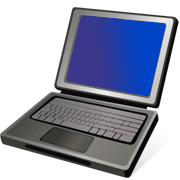 - عباد منى- بوعلوفة فريال- كراد اميرة ندى- بن عزوز وفاء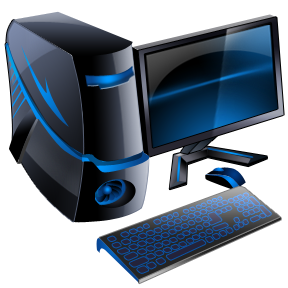 : القسم15ع